TRANSFORMING HEALTH PROFESSIONS EDUCATION IN TANZANIA (THET)COMMUNITY OF YOUNG RESEARCH PEERS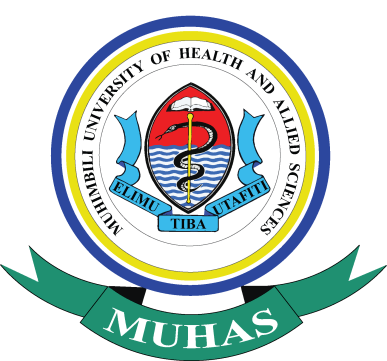 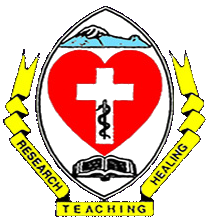 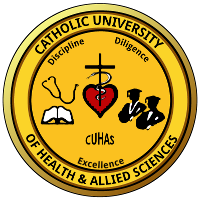 APPLICATION FOR ADMISSION OF YOUNG RESEARCH PEERS (PRINT OR USE BLOCK LETTERS)Summary of official decision (FOR OFFICIAL USE ONLY): ……………………....................…………………………………………….......….….....................……………………………….....................…………………………………….…...........................PERSONAL PARTICULARS:1.	Surname:…………………………….…………………………………………………….…2.	First Name:……………………………………………………………………………..……3.	Middle Names:………………………………………………………………………………4.	Sex (M or F): ………………………………………………….……………………….....…5. 	Date of Birth (DD/MM/YYYY):……………………………………………………………6.	Marital Status (Married or Single):……………………………………………………….…7.	Citizenship: ………………………………………………………….………………........…8. 	Current AddressPostal………………………………………………………………………..…………E-mail……………………………………………….Tel.……………………..,….….ACADEMIC QUALIFICATIONS & PROFESSIONAL EXPERIENCE9.	University where currently employed (KCMUCo, MUHAS, CUHAS): ………………...…10.	School/Faculty (Nursing, Medicine etc):……………………………………….…………11.	Department: ………………………………………………...…………………….…………12.	Current academic rank (Tutorial Assistant, Assistant Lecturer, Lecturer): ………...………13.	University degrees attained:  Degree		   GPA 		 Name of	      Years AttendedAchieved	             		University	   From	        To 	…………………..	…………..		…………	……….....	     ............…	…………………..	…………..		…………	……….....	     ............…	…………………..	…………..		…………	……….....	     ............… 14.   Work ExperiencePost Held			Employer			   YearsFrom		         To…………..………………….		…………………...	……….…	…………………………..………………….		…………………...	……….…	…………………………..………………….		…………………...	……….…	………………15.   Research ExperienceResearch Done			Supervisor			   YearsFrom		         To………………..…………….		…………………...	……….…	………………………………..…………….		…………………...	……….…	………………………………..…………….		…………………...	……….…	………………NOTE: Prior experience in HIV/AIDS research in areas of basic sciences, implementation sciences or socio-behavioural sciences will be an added advantage.PERSONAL MOTIVATION16. Are you willing to collaborate with inter-professional team of young and senior researchers from within and outside your University? Yes / No: ………17. Briefly describe below your motivation for joining the THET Community of Young Research Peers, capturing your future research goals and commitment for growth of inter-professional research for improvement of HIV/AIDS care in Tanzania (max 150 words).	……………………………………………………………………………………………………………………………………………………………………………………………………………………………………………………………………………………………………………………………………………………………………………………………………………………………………………………………………………………………………………………………………………………………………………………………………………………………………………………………………………………………………………………………………………………………………………………………………………………………………………………………………………………………………………………………………………………………………………………………………………………………………………………………………………………………………………………………	ACADEMIC REFEREE:18.   Provide name and Address of your most suitable academic referee:Name…………………………………………………………………………………….…Address…………………………………………………….……………….………………Email…………………………………………   Phone: …………………..………………STATEMENT BY APPLICANT:I certify that to the best of my knowledge the information given above is correct.	Signature of Applicant: ……………………………….............……………....…………….		    	     Date: …………………………………………............……………..……NOTE: Enclose all certificates, transcripts and CV. Submit complete application to Prof. Kien Mteta (KCMUCo), Dr. Emmanuel Balandya (MUHAS), Prof. Stephen Mshana (CUHAS).FOR OFFICIAL USE ONLY: (√ as appropriate)Certificates (Undergraduate degree …..., Master degree........., PhD…......)Transcripts (Undergraduate degree…...., Master degree.........)			Curriculum Vitae	……